ВОПРОСЫ К ЗАЧЕТУпо дисциплине«РАЗРАБОТКА ПРИЛОЖЕНИЙ НА ЯЗЫКЕ JAVA»Часть 2Осенний семестр 2023-2024 учебного годаСпециальность «Программируемые мобильные системы»(группы 013831-013834, 013801-013802)Понятие многопоточности.Создание и работа с потоками в Java.Класс Thread.Интерфейс Runnable.Синхронизация потоков.Ключевое слово volatile. Потоки-демоны.Инструкция synchronized.Методы wait(), notify(), notifyAll().Понятие и терминология JDBC.JDBC. Соединение и запросы.Этапы работы с базой данных с помощью JDBC API.JDBC. Транзакции.SQL. Примеры запросов.Data Access Object.JSP. Жизненный цикл.Сервлет. Характеристика и описание.Интерфейсы HttpServletRequest и HttpServletResponse.Взаимодействие сервлета и JSP.Взаимодействие JSP – сервлет – JSP.Контейнер сервлетов, его назначение. Примеры контейнеров.Запуск контейнера сервлетов и размещение проекта.Методы HTTP запросов.Методы GET и POST.Сеанс. Сессия.Файлы Cookie.JSTL core.Категории JSTL тегов.Исключающие условия <c:choose>. Итераторы <c:forEach> и <c:forTokens>.Пользовательские JSP теги.Object-Relational Mapping. Назначение,характеристика и примеры.Общая характеристика Hibernate Framework.Преимущества Hibernate Framework над JDBC API.Конфигурационный файл Hibernate.XML mapping и аннотации.Hibernate SessionFactory и Hibernate Session.Кэширование в Hibernate и его уровни.Использование Criteria API.Native SQL в Hibernate и его примеры.Объекты-сущности в Hibernate и их состояния.Шаблоны проектирования и их назначение.Порождающие шаблоны.Шаблоны поведения.Структурные шаблоны.Архитектурный паттерн MVC и его применениеШаблон Factory, его применение и схема.Шаблон Factory Method, его применение и схема.Шаблон Builder, его применение и схема.Шаблон Abstract Factory, его применение и схема.Шаблон Prototype, его применение и схема.Шаблон Singleton, его применение и схема.Шаблон Command, его применение и схема.Шаблон Visitor, его применение и схема.Шаблон Chain of Responsibility, его применение и схема.Шаблон Iterator, его применение и схема.Шаблон Mediator, его применение и схема.Шаблон Memento, его применение и схема.Шаблон Strategy, его применение и схема.Шаблон Composite, его применение и схема.Шаблон Observer, его применение и схема.Шаблон State, его применение и схема.Шаблон Template Method, его применение и схема.Шаблон Bridge, его применение и схема.Шаблон Decorator, его применение и схема.Шаблон Faсade, его применение и схема.Шаблон Adapter, его применение и схема.Шаблон Flyweight, его применение и схема.Шаблон Proxy, его применение и схема.Принципы SOLID.Вопросы разработал:БРУЙ Никита Михайлович – магистр технических наук, ст. преподаватель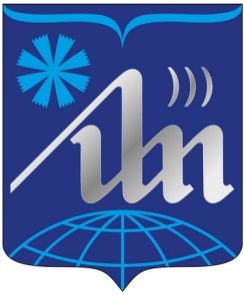 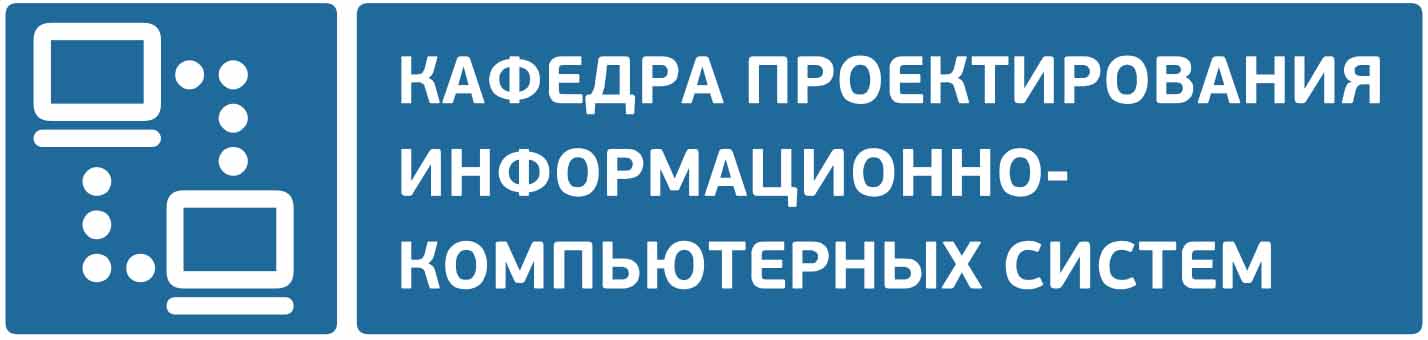 